Materials Science Explorations Challenge n°7 - 40’Freni MagneticiSulla scrivania ci sono due tubi: uno è in rame, l'altro in plastica trasparente. Le loro dimensioni sono quasi identiche (sia lunghezzache diametro). Hai anche due cilindri metallici: uno di essi è in alluminio, l'altro in realtà è un magnete.Fai cadere prima il disco di alluminio attraverso il tubo di plastica e poi in quello di rame.	
AVVERTENZA: prendilo con la mano appena esce!!!	
D1. Misura il tempo di caduta: è possibile ripetere una o due volte. Noti qualche differenza? Scrivi il tempo di caduta (medio) per i due tubi sul foglio di risposta.	
Fai un video della caduta attraverso il tubo trasparente (plastica) e salva come "mag_video_1". [Vedi istruzioni generali per salvare o condividere i file]Ora ripeti l'esperimento con il magnete.	
AVVERTENZA: prendilo con la mano appena esce!!!. Può rompersi!!!	
D2. Misura il tempo di caduta: è possibile ripetere una o due volte. Vedi qualche differenza? Scrivi il tempo di caduta (medio) per i due tubi sul foglio di risposta. Che cosa pensi che stia accadendo?	
Fai un video della caduta attraverso il tubo trasparente (plastica) e salva come "mag_video_2". [Vedi istruzioni generali per salvare o condividere i file]Purtroppo non puoi vedere (e fare un video del) il magnete in caduta perché il tubo di rame è opaco. Tuttavia hai uno strumento molto potente per "vedere" quello che sta accadendo all'interno del tubo: la pellicola per la visualizzazione dei campi magnetici che hai già usato durante la sfida n. 6.Fissa con nastro adesivo una striscia di questa pellicola verde lungo tutta la lunghezza del tubo di rame, quindi ripeti l'esperimento della caduta del magnete. Che cosa osservi adesso?	
Fai un video della caduta attraverso il tubo di rame e salva come "mag_video_3". [Vedi istruzioni generali per salvare o condividere i file]Analizza i video con Tracker [Suggerimento: fallo manualmente, non utilizzare il tracking automatico.] In particolare produci e salva i 3 grafici "Spazio - tempo" dai tre video e incollari in un file di Word insieme ad un breve commento.	
D3. Puoi dire che il magnete all'interno del rame è in caduta libera? Giustifica la tua risposta.Lega per la schermatura magnetica - Metti la lamina della lega per schermatura magnetica tra il tubo di rame e la striscia di pellicola magnetica. Quindi fai scendere il magnete come al solito.	
Q4. Che cosa noti? Ciò accade con lamine di altri metalli?RICHIESTA: risposte a D1-D4 + 3 video + File Word with the 3 grafici s-t e commenti. RICORDA: Consegna TUTTI i file (video, elaborazioni di tracker , Word) all’insegnante al termine del laboratorio [Vedi istruzioni generali per salvare o condividere i file] Foglio risposte						GRUPPO N°___________Sfida.7 --- Freni MagneticiD1: ALLUMINIO:Tempo di caduta: 	(Tubo di Plastica) __________________     (Tubo di Rame) ____________________Commenti:D2: MAGNETE:Tempo di caduta: 	(Tubo di Plastica) __________________     (Tubo di Rame) ____________________Commenti:D3D4RICORDA: Consegna TUTTI i file (video, elaborazioni di tracker , Word) all’insegnante al termine del laboratorio [Vedi istruzioni generali per salvare o condividere i file] 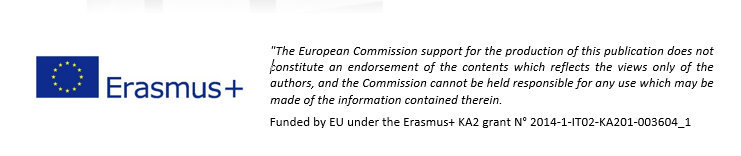 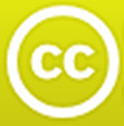 